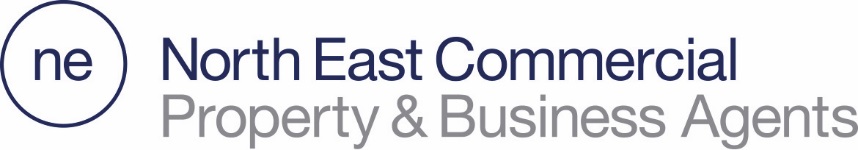 North East Commercial Property Ltd4 StaithesThe WatermarkGateshead                 NE11 9SNTel: 0191 487 8566Fax: 0191 493 4891 N O T I C E   O F   I N T E R E S TA N D   C O N F I D E N T I A L I T Y   U N D E R T A K I N GIn the interests of both parties, to protect the goodwill of the businesses we are marketing, we would ask you to complete this form, which enables us to provide comprehensive information to you.  North East Commercial will not use this information without your permission.YOUR DETAILS (including Company if applicable):Contact Name:………………………………………………………..Company Name:……………………………………………………...Company Reg. No:…………………………………………………..Address:……………………………………………………………………………………………………………………………………….……………………………………………………………………….……………………………………………………………………….Work No:…………………………………………………………….Fax No:……………………………………………………….………Home No:…………………………………………………….………Mobile No:……………………………..e-mail address…………………………………………………..CONFIDENTIALITY UNDERTAKINGIn consideration of North East Commercial providing us with confidential information I/We understand that in the interests of both parties we shall abide by the following:All information provided will be treated as strictly confidential.  I/We undertake to use the information only for evaluating the business with a view to the acquisition.I/We undertake not at any time to disclose or otherwise make available to any third party any of the information other than: a) to our officers and employees who are required in the course of (and solely for the purpose of such evaluation) to receive and consider the information; and provided that such officers, employees and advisers are aware of and accept the strict provisions of this undertaking, b) to our professional advisers.I/We confirm that upon written request any information provided to us together with any copies in our professional advisers possession will be returned to North East Commercial.I/We understand this undertaking is to be governed by and be construed in accordance with English Law.  I/We understand any breach of confidence will be vigorously and fully pursued in the interest of North East Commercial’s clients.  I/We note that accuracy cannot be guaranteed on information provided by North East Commercial.I/We further confirm that any offer made will be addressed through the Vendor’s agents ‘North East Commercial’ in acknowledgement of their introduction to the business for sale.Name:…………………………………………………       Signature……………………………………Position:……………………………………(for Companies )Date…………………………..